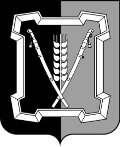 СОВЕТ  КУРСКОГО  МУНИЦИПАЛЬНОГО  ОКРУГАСТАВРОПОЛЬСКОГО КРАЯРЕШЕНИЕ28 мая 2021 г.                               ст-ца Курская                                            № 208Об исполнении бюджета муниципального образования Русского сельсовета Курского района Ставропольского края за 2020 год	В соответствии с Федеральным законом от 06 октября 2003 г. № 131-ФЗ «Об общих принципах организации местного самоуправления в Российской Федерации», Законом Ставропольского края от 31 января 2020 г. № 9-кз «О преобразовании муниципальных образований, входящих в состав Курского муниципального района Ставропольского края, и об организации местного самоуправления на территории Курского района Ставропольского края», на основании решения  Совета Курского муниципального округа Ставро-польского края  от 30 сентября 2020 г. № 8 «О вопросах правопреемства»,	Совет Курского муниципального округа Ставропольского края РЕШИЛ:	1. Утвердить отчет об исполнении бюджета муниципального образования Русского сельсовета Курского района Ставропольского края (далее местный бюджет) на 01 января 2021 года по доходам в сумме 45491,37 тыс. рублей и по расходам в сумме 54210,63 тыс. рублей с превышением расходов над доходами (дефицит местного бюджета) в сумме 8719,26 тыс. рублей со следующими показателями:  	 по источникам финансирования дефицита местного бюджета по кодам классификации источников финансирования дефицитов бюджетов согласно приложению № 1 к настоящему решению;   	по доходам местного бюджета по кодам классификации бюджетов бюджетной классификации Российской Федерации, согласно приложению      № 2 к настоящему решению;  	 по расходам местного бюджета по ведомственной структуре бюджета в разрезе разделов (РЗ), подразделов (ПР), целевых статей расходов (ЦСР) и вида расходов (ВР) классификации бюджетов Российской Федерации, согласно приложению № 3 к настоящему решению   	по расходам местного бюджета по разделам (РЗ) и подразделам (ПР) классификации бюджетов Российской Федерации, согласно приложению № 4 к настоящему решению;  	 о численности муниципальных служащих муниципального образования Русского сельсовета Курского района Ставропольского края и работников МКУК «Русский КДЦ» и фактических затрат на их денежное содержание за 2020 год, согласно приложению № 1 к настоящему решению.	2. Настоящее решение вступает в силу со дня его официального опубликования (обнародования).Приложение 1       к решению Совета Курского муниципального округа  Ставропольского краяот 29 сентября 2020 г. №                                                                                                    Поступления средств из источников финансирования дефицита местного бюджетана 2020 год(тыс.рублей)Приложение 2       к решению Совета Курского муниципального округа  Ставропольского краяот 29 сентября 2020 г. №                                                                                                    Объем поступлений доходов в местный бюджет по основным источникамза 2020 г.Приложение 3Решение Совета Курского муниципального округаСтавропольского краяот 29 сентября 2020 г. № 136Распределение
бюджетных ассигнований по главным распорядителям средств местного бюджета, разделам (РЗ), подразделам (ПР), целевым статьям (муниципальным программам и непрограммным направлениям деятельности) (ЦСР) и группам видов расходов (ВР) классификации расходов бюджетов в ведомственной структуре расходов местного бюджета на 2020 год(тыс.рублей)Приложение 4Решение Совета Курского муниципального округаСтавропольского краяот 29 сентября 2020 г. №  Распределение
бюджетных ассигнований по главным распорядителям средств местного бюджета, разделам (РЗ), подразделам (ПР), целевым статьям (муниципальным программам и непрограммным направлениям деятельности) (ЦСР) и группам видов расходов (ВР) классификации расходов бюджетов в ведомственной структуре расходов местного бюджета на 2020 год(тыс.рублей)Приложение 5Решение Совета Курского муниципального округа Ставропольского краяот 29 сентября 2020г. № Информация о численности муниципальных служащихмуниципального образования Русского сельсовета Курского района Ставропольского края иработников МКУК "Русский КДЦ" и фактических затрат на их денежноесодержание за 2020 годПредседатель Совета Курскогомуниципального округа Ставропольского края                                                 А.И.Вощанов Глава Курского  муниципального округа  Ставропольского края                                                                             С.И.Калашников                                                            НаименованиеКод бюджетной классификации Российской ФедерацииСуммаИсполнено% исполненияВсего доходов бюджета45 491,3741 166,5590,49 %Всего расходов бюджета54 210,6339 816,9773,45 %Дефицит бюджета8 719,26- 1 349,58- 17,04%Всего источников финансирования дефицита бюджета8 719,26- 1 349,58- 17,04%Изменение остатков201010500000000000008 719,26- 1 349,58- 17,04%Код бюджетной классификации Российской ФедерацииНаименование доходовСуммаИсполнено% исполнения12345000 1 00 00000 00 0000 000Налоговые и неналоговые доходы10 600,0011 496,62108,46%000 1 01 00000 00 0000 000НАЛОГИ НА ПРИБЫЛЬ, ДОХОДЫ3 042,003 771,62123,98%000 1 01 02000 01 0000 110Налог на доходы физических лиц3 042,003 771,62123,98%000 1 01 02010 01 0000 110Налог на доходы физических лиц с доходов, источником которых является налоговый агент, за исключением доходов, в отношении которых исчисление и уплата налога осуществляются в соответствии со статьями 227, 227.1 и 228 Налогового кодекса Российской Федерации3 042,003 771,62123,98%000 1 03 00000 00 0000 000НАЛОГИ НА ТОВАРЫ (РАБОТЫ, УСЛУГИ), РЕАЛИЗУЕМЫЕ НА ТЕРРИТОРИИ РОССИЙСКОЙ ФЕДЕРАЦИИ2 600,002 544,9797,88%000 1 03 02000 01 0000 110Акцизы по подакцизным товарам (продукции), производимым на территории Российской Федерации2 600,002 544,9797,88%000 1 03 02230 01 0000 110Доходы от уплаты акцизов на дизельное топливо, подлежащие распределению между бюджетами субъектов Российской федерации и местными бюджетами с учетом установленных дифференцированных нормативов отчислений в местные бюджеты1 290,161 173,8490,98%000 1 03 02231 01 0000 110Доходы от уплаты акцизов на дизельное топливо, подлежащие распределению между бюджетами субъектов Российской федерации и местными бюджетами с учетом установленных дифференцированных нормативов отчислений в местные бюджеты (по нормативам, установленным Федеральным законом о федеральном бюджете в целях формирования дорожных фондов субъектов Росийской Федерации)1 290,161 173,8490,98%000 1 03 02240 01 0000 110Доходы от уплаты на моторные масла для дизельных и (или) карбюраторных (инжекторных) двигателей, подлежащие распределению между бюджетами субъектов Российской федерации и местными бюджетами с учетом установленных дифференцированных нормативов отчислений в местные бюджеты9,698,4086,69%000 1 03 02241 01 0000 110Доходы от уплаты на моторные масла для дизельных и (или) карбюраторных (инжекторных) двигателей, подлежащие распределению между бюджетами субъектов Российской федерации и местными бюджетами с учетом установленных дифференцированных нормативов отчислений в местные бюджеты (по нормативам, установленным Федеральным законом о федеральном бюджете в целях формирования дорожных фондов субъектов Российской Федерации)9,698,4086,69%000 1 03 02250 01 0000 110Доходы от уплаты акцизов на автомобильный бензин, подлежащие распределению между бюджетами субъектов Российской федерации и местными бюджетами с учетом установленных дифференцированных нормативов отчислений в местные бюджеты1 518,451 579,14104,00%000 1 03 02251 01 0000 110Доходы от уплаты акцизов на автомобильный бензин, подлежащие распределению между бюджетами субъектов Российской федерации и местными бюджетами с учетом установленных дифференцированных нормативов отчислений в местные бюджеты (по нормативам, установленным Федеральным законом о федеральном бюджете в целях формирования дорожных фондов субъектов Российской Федерации)1 518,451 579,14104,00%000 1 03 02260 01 0000 110Доходы от уплаты акцизов на прямогонный бензин, подлежащие распределению между бюджетами субъектов Российской федерации и местными бюджетами с учетом установленных дифференцированных нормативов отчислений в местные бюджеты-218,30-216,4099,13%000 1 03 02261 01 0000 110Доходы от уплаты акцизов на прямогонный бензин, подлежащие распределению между бюджетами субъектов Российской федерации и местными бюджетами с учетом установленных дифференцированных нормативов отчислений в местные бюджеты  (по нормативам, установленным Федеральным законом о федеральном бюджете в целях формирования дорожных фондов субъектов Российской Федерации)-218,30-216,4099,13%000 1 05 00000 00 0000 000НАЛОГИ НА СОВОКУПНЫЙ ДОХОД848,00891,83105,17%000 1 05 03000 01 0000 110Единый сельскохозяйственный налог848,00891,83105,17%000 1 05 03010 01 0000 110Единый сельскохозяйственный налог848,00891,83105,17%000 1 06 00000 00 0000 000НАЛОГИ НА ИМУЩЕСТВО4 072,004 195,23103,03%000 1 06 01000 00 0000 110Налог на имущество физических лиц640,00720,04112,51%000 1 06 01030 10 0000 110Налог на имущество физических лиц, взимаемый по ставкам, применяемым к объектам налогообложения, расположенным в границах сельских поселений640,00720,04112,51%000 1 06 06000 00 0000 110Земельный налог3 432,003 475,19101,26%000 1 06 06030 00 0000 110Земельный налог с организаций694,00703,73101,40%000 1 06 06033 10 0000 110Земельный налог с организаций, обладающим земельным участком, расположенным в границах сельских поселений694,00703,73101,40%000 1 06 06040 00 0000 110Земельный налог с физических лиц2 738,002 771,46101,22%000 1 06 06043 10 0000 110Земельный налог с физических лиц, обладающих земельным участком расположенным в границах сельских поселений2 738,002 771,46101,22%000 1 08 00000 00 0000 000ГОСУДАРСТВЕННАЯ ПОШЛИНА0,004,400,00%000 1 08 04020 01 1000 110Государстенная пошлина за совершение нотариальных действий должностными лицами органов местного самоуправления, уполномоченными в соотвестви с законодательными актами Российской Федерации на совершение нотариальных действий0,004,400,00%000 1 11 00000 00 0000 000ДОХОДЫ ОТ ИСПОЛЬЗОВАНИЯ ИМУЩЕСТВА, НАХОДЯЩЕГОСЯ В ГОСУДАРСТВЕННОЙ И МУНИЦИПАЛЬНОЙ СОБСТВЕННОСТИ38,0069,44182,74%000 1 11 05000 00 0000 120Доходы, получаемые в виде арендной либо иной платы за передачу в возмездное пользование государственного и муниципального имущества (за исключением имущества бюджетных и автономных учреждений, а также имущества государственных и муниципальных унитарных предприятий, в том числе казенных)38,0069,44182,74%000 1 11 05030 00 0000 120Доходы от сдачи в аренду имущества, находящегося в оперативном управлении органов государственной власти, органов местного самоуправления, государственных внебюджетных фондов и созданных ими учреждений (за исключением имущества бюджетных и автономных учреждений)38,0069,44182,74%000 1 11 05035 10 0000 120Доходы от сдачи в аренду имущества, находящегося в оперативном управлении органов управления сельских поселений и созданных ими учреждений (за исключением имущества муниципальных бюджетных и автономных учреждений).38,0069,44182,74%000 1 17 00000 00 0000 000ПРОЧИЕ НЕНАЛОГОВЫЕ ДОХОДЫ000 1 17 05000 00 0000 000Прочие неналоговые доходы0,0019,130,00%000 2 00 00000 00 0000 000БЕЗВОЗМЕЗДНЫЕ ПОСТУПЛЕНИЯ34 891,3729 669,9385,04%000 2 02 00000 00 0000 000БЕЗВОЗМЕЗДНЫЕ ПОСТУПЛЕНИЯ ОТ ДРУГИХ БЮДЖЕТОВ БЮДЖЕТНОЙ СИСТЕМЫ РОССИЙСКОЙ ФЕДЕРАЦИИ35 489,853 268,419,21%000 2 02 10000 00 0000 150Дотации бюджетам бюджетной системы Российской Федерации9 249,499 249,49100,00%000 2 02 15000 00 0000 150Дотации бюджетам бюджетной системы Российской Федерации2 925,752 925,75100,00%000 2 02 15001 00 0000 150Дотация на выравнивание бюджетной обеспеченности20,6220,62100,00%000 2 02 15001 10 0000 150Дотации бюджетам сельских поселений на выравнивание  уровня бюджетной обеспеченности 20,6220,62100,00%000 2 02 15002 00 0000 150Дотация бюджетам на поддержку мер по обеспечению сбалансированности бюджетов2 905,132 905,13100,00%000 2 02 15002 10 0000 150Дотация бюджетам сельских поселений на поддержку мер по обеспечению сбалансированности бюджетов2 905,132 905,13100,00%000 2 02 20216 00 0000 150Субсидии бюджетам на осуществление дорожной деятельности в отношении автомобильных дорог общего пользования, а также капитального ремонта и ремонта дворовых территорий многоквартирных домов, проездов к дворовым территориям многоквартирных домов населенных пунктов6 323,746 323,74100,00%000 2 02 20216 10 0000 150Субсидии бюджетам сельских поселений  на осуществление дорожной деятельности в отношении автомобильных дорог общего пользования, а также капитального ремонта и ремонта дворовых территорий многоквартирных домов, проездов к дворовым территориям многоквартирных домов населенных пунктов6 323,746 323,74100,00%000 2 00 20000 00 0000 150Субсидии бюджетам бюджетной системы Российской Федерации25 072,8519 851,4779,18%000 2 00 20216 00 0000 150Субсидии бюджетам на осуществление дорожной деятельности в отношении автомобильных дорог общего пользования, а также капитального ремонта и ремонта дворовых территорий многоквартирных домов, проездов к дворовым территориям многоквартирных домов населенных9 888,709 888,70100,00%000 2 00 20216 10 0000 150Субсидии бюджетам на осуществление дорожной деятельности в отношении автомобильных дорог общего пользования, а также капитального ремонта и ремонта дворовых территорий многоквартирных домов, проездов к дворовым территориям многоквартирных домов населенных9 888,709 888,70100,00%000 2 02 25497 00 0000 150Субсидии бюджетам на реализацию мероприятий по обеспечению жильем молодых семей5 610,165 610,16100,00%000 2 02 25497 10 0000 150Субсидии бюджетам сельских поселений на реализацию мероприятий по обеспечению жильем молодых семей5 610,165 610,16100,00%000 2 02 25576 00 0000 150Субсидии бюджетам на обеспечение комплексного развития сельских территорий1 533,201 533,20100,00%000 2 02 25576 10 0000 150Субсидии бюджетам на обеспечение комплексного развития сельских территорий1 533,201 533,20100,00%000 2 02 29999 00 0000 150Прочие субсидии 8 273,783 052,3436,89%000 2 02 29999 10 0000 150Прочие субсидии бюджетам сельских поселений 8 273,783 052,3436,89%000 2 02 29999 10 0018 150Прочие субсидии бюджетам сельских поселений (реализация проектов развития территорий муниципальных образований, основанных на местных инициативах)2 819,422 819,42100,00%000 2 02 29999 10 0031 150Прочие субсидии бюджетам (проведение капитального ремонта зданий и сооружений муницпальных учреждений культуры)5221,380,000,00%000 2 02 35000 00 0000 150Субвенции бюджетам бюджетной системы Российской Федерации232,98232,9299,97%000 2 02 35118 00 0000 150Субвенции бюджетам бюджетной системы Российской Федерации на осуществление первичного воинского учета на территориях, где отсутствуют военные комиссариаты232,98232,9299,97%000 2 02 35118 10 0000 150Субвенции бюджетам бюджетной системы Российской Федерации на осуществление первичного воинского учета на территориях, где отсутствуют военные комиссариаты232,98232,9299,97%000 2 02 35000 00 0000 150Субвенции бюджетам бюджетной системы Российской Федерации232,98232,9299,97%000 2 02 35118 00 0000 150Субвенции бюджетам на осуществление первичного воинского учета на территориях, где отсутствуют военные комиссариаты232,98232,9299,97%000 2 02 35118 10 0000 150Субвенции бюджетам сельских поселений на осуществление первичного воинского учета на территориях, где отсутствуют военные комиссариаты232,98232,9299,97%000 2 02 49 9990 00 0000 000Прочие межбюджетные трансферты, передаваемые бюджетам сельских поселений из бюджетов муниципальных районов на осуществление части полномочий по вопросам местного значения в соответствии с заключенными соглашениями934,52934,52100,00%000 2 02 49 9990 00 0000 000Прочие межбюджетные трансферты, передаваемые бюджетам сельских поселений из бюджетов муниципальных районов на осуществление части полномочий по вопросам местного значения в соответствии с заключенными соглашениями934,52934,52100,00%000 2 02 49 999 00 0000 150Прочие межбюджетные трансферты, передаваемые бюджетам934,52934,52100,00%000 2 02 49 999 10 0000 150Прочие межбюджетные трансферты, передаваемые бюджетам сельских поселений из бюджетов муниципальных районов на осуществление части полномочий по вопросам местного значения в соответствии с заключенными соглашениями649,37649,37100,00%000 2 02 49 999 10 1159 150Прочие межбюджетные трансферты, передаваемые бюджетам (проведение в 2020 году мероприятий по преобразованию муниципальных образований Ставропольского края)285,15285,15100,00%000 2 07 00000 00 0000 000Прочие безвозмездные поступления258,71258,71100,00%000 2 07 05020 10 0000 150Поступления от денежных пожертвований, предоставляемых физическими лицами получателями средств бюджетов сельских поселений154,07154,07100,00%000 2 07 05020 10 0101 150Поступления от денежных пожертвований, предоставляемых физическими лицами получателями средств бюджетов сельских поселений (поступления средств от физических лиц на реализацию проекта "Благоустройство территории прилегающей к зданию Русского СДК (второй этап) в селе Русское Русского сельсовета Курского района Ставропольского края49,1949,19100,00%000 2 07 05020 10 0104 150Поступления от денежных пожертвований, предоставляемых физическими лицами получателями средств бюджетов сельских поселений (поступления средств от физических лиц на реализацию проекта "Ремонт здания Уваровского СДК по улице Колхозная, 8 (второй этап) в селе Уваровское Русского сельсовета Курского района Ставропольского края")22,8822,88100,00%000 2 07 05020 10 0201 150Поступления от денежных пожертвований, предоставляемых физическими лицами получателями средств бюджетов сельских поселений (поступления средств от индивидуальных предпринимателей на реализацию проекта "Благоустройство территории прилегающей к зданию Русского СДК (второй этап) в селе Русское Русского сельсовета Курского района Ставропольского края82,0082,00100,00%000 2 07 05030 00 0000 150Прочие безвозмездные поступления104,64104,64100,00%000 2 07 05030 10 0000 150Прочие безвозмездные поступления в бюджеты сельских поселений3,643,64100,00%000 2 07 05030 10 0000 150Прочие безвозмездные поступления в бюджеты сельских поселений (поступления средств от физических лиц на реализацию проекта "Ремонт здания Уваровского СДК по улице Колхозная, 8 (второй этап) в селе Уваровское Русского сельсовета Курского района Ставропольского края")101,00101,00100,00%000 2 19 00000 00 0000 150Возврат остатков субсидий, субвенций и иных межбюджетных трансфертов, имеющих целевое назначение, прошлых лет из федерального бюджета-857,19-857,19100,00%000 2 19 25497 00 0000 150Возврат остатков субсидий на реализацию мероприятий по обеспечению жильем молодых семей-343,48-343,48100,00%000 2 19 25497 10 0000 150Возврат остатков субсидий на реализацию мероприятий по обеспечению жильем молодых семей из бюджетов сельских поселений-343,48-343,48100,00%000 2 19 60010 00 0000 150Возврат прочих субсидий, субвенций и иных  межбюджетных трансфертов, имеющих целевое назначение, прошлых лет из бюджетов-513,71-512,7199,81%000 2 19 60010 10 0000 150Возврат прочих субсидий, субвенций и иных  межбюджетных трансфертов, имеющих целевое назначение, прошлых лет из бюджетов сельских поселений-513,71-512,7199,81%Доходы бюджета всего:Доходы бюджета всего:45 491,3741 166,5590,49%НаименованиеГЛРЗПРЦСРВРСуммаИсполнено% исполнения12345678,009Всего расходы20154 210,63 39 816,9773,45%Общегосударственные вопросы201017 359,127 115,9596,70%Функционирование высшего должностного лица субъекта Российской Федерации и муниципального образования2010102-923,77863,3793,46%Обеспечение деятельности администрации Курского муниципального района Ставропольского края и администраций поселений Курского района Ставропольского края201010251 0 00 00000-923,77863,3793,46%Не программные расходы в рамках обеспечения деятельности главы Курского муниципального района Ставропольского края и глав муниципальных образований Курского района Ставропольского края201010251 2 00 00000923,77863,3793,46%Расходы на обеспечение функций органов местного самоуправления Курского района Ставропольского края201010251 2 00 1001041,5541,55100,00%Расходы на выплаты персоналу государственных (муниципальных) органов201010251 2 00 1001012041,5541,55100,00%Расходы на выплаты по оплате труда работников органов местного самоуправления Курского района Ставропольского края201010251 2 00 10020882,22821,8293,15%Расходы на выплаты персоналу государственных (муниципальных) органов201010251 2 00 10020120882,22821,8293,15%Функционирование Правительства Российской Федерации, высших исполнительных органов государственной власти субъектов Российской Федерации, местных администраций20101045 740,805 654,7698,50%Обеспечение деятельности администрации Курского муниципального района Ставропольского края и администраций поселений Курского района Ставропольского края201010451 0 00 000005 740,805 654,7698,50%Не программные расходы в рамках обеспечения деятельности администрации Курского муниципального района Ставропольского края и администраций поселений Курского района Ставропольского края201010451 1 00 000005 740,805 654,7698,50%Расходы на обеспечение функций органов местного самоуправления Курского района  Ставропольского края201010451 1 00 100101 573,001 487,0394,53%Расходы на выплаты персоналу государственных (муниципальных)органов201010451 1 00 10010120168,97168,97100,00%Закупка товаров, работ и услуг для обеспечения государственных (муниципальных) нужд201010451 1 00 100102001 390,681 304,7193,82%Иные бюджетные ассигнования201010451 1 00 1001080013,3513,35100,00%Расходы на выплаты по оплате труда работников органов местного самоуправления Курского района Ставропольского края201010451 1 00 100204 167,804 167,73100,00%Расходы на выплаты персоналу государственных (муниципальных)органов201010451 1 00 100201204 167,804 167,73100,00%Фонды оплаты труда учреждений201010451 1 00 100201213 252,233 252,22100,00%Взносы по обязательному социальному страхованию на выплаты денежного содержания и иные выплаты работникам государственных (муниципальных) органов201010451 1 00 10020129915,57915,5199,99%Обеспечение деятельности финансовых, налоговых и таможенных органов и органов финансового (финансово-бюджетного) надзора201010636,8536,85100,00%Обеспечение деятельности администрации Курского муниципального района Ставропольского края и администраций поселений Курского района Ставропольского края201010651 0 00 0000036,8536,85100,00%Не программные расходы в рамках обеспечения деятельности администрации Курского муниципального района Ставропольского края и администраций поселений Курского района Ставропольского края201010651 1 00 0000036,8536,85100,00%Межбюджетные трансферты из бюджетов поселений, передаваемые бюджету муниципального района, на осуществление части полномочий по решению вопросов местного значения в соответствии заключенными соглашениями.201010651 1 00 9004036,8536,85100,00%Иные межбюджетные трансферты201010651 1 00 9004054036,8536,85100,00%Другие общегосударственные вопросы2010113413,45400,8796,96%Обеспечение деятельности администрации Курского муниципального района Ставропольского края и администраций поселений Курского района Ставропольского края   201011351 0 00 00000413,45400,8796,96%Расходы связанные с общегосударственным (муниципальным) управлением201011351 3 00 10040363,45351,0096,57%Иные закупки товаров, работ и услуг для обеспечения государственных (муниципальных) нужд201011351 3 00 10040240363,45351,0096,57%Прочая закупка товаров, работ и услуг201011351 6 00 2238124450,0049,8799,74%Проведение мероприятий по реализации Закона Ставропольского края "О преобразовании муниципальных образований, входящих в состав Курского муниципального района Ставропольского края, и об организации местного самоуправления на территории Курского района Ставропольского края по ликвидируемым органам местного самоуправления Курского муниципального района Ставропольского края201011360 1 00 100909,540,000,00%Закупка товаров, работ и услуг для обеспечения государственных (муниципальных) нужд201011360 1 00 100902009,540,000,00%Прочая закупка товаров, работ и услуг201011360 1 00 100902449,540,000,00%Проведение в 2020 году мероприятий по преобразованию муниципальных образований Ставропольского края201011360 1 00 78300234,71160,1068,21%Расходы на выплату персоналу государственных (муниципальных) органов201011360 1 00 7830012058,7258,7199,98%Иные закупки товаров, работ и услуг для обеспечения государственных (муниципальных) нужд201011351 6 00 2238124015,490,000,00%Национальная оборона20102232,98232,9299,97%Мобилизационная и вневойсковая подготовка2010203232,98232,9299,97%Обеспечение деятельности администрации Курского муниципального района Ставропольского края и администраций поселений Курского района Ставропольского края201020351 0 00 00000232,98232,9299,97%Не программные расходы в рамках создания условий для эффективного выполнения полномочий органами местного самоуправления муниципального района и муниципальными образованиями поселений Курского района Ставропольского края201020351 4 00 00000232,98232,9299,97%Осуществление первичного воинского учета на территориях, где отсутствуют военные комиссариаты201020351 4 00 51180232,98232,9299,97%Расходы на выплаты персоналу государственных (муниципальных)органов201020351 4 00 51180120232,98232,9299,97%Национальная безопасность и правоохранительная деятельность20103228,75228,75100,00%Защита населения и территории от чрезвычайных ситуаций природного и техногенного характера, гражданская оборона2010309201,75201,75100,00%Расходы связанные с организацией и осуществлением мероприятий по территориальной обороне и гражданской обороне, защите населения и территории муниципального района  и поселений от чрезвычайных ситуаций природного и техногенного характера и обеспечению первичных мер пожарной безопасности в границах населенных пунктов Курского района Ставропольского края 201030954 0 00 00000201,75201,75100,00%Не программные расходы по защите населения и территории от чрезвычайных ситуаций природного и техногенного характера, гражданской обороне201030954 1 00 00000201,75201,75100,00%Мероприятия по обеспечению первичных мер пожарной безопасности в границах населенных пунктов Курского района Ставропольского края 201030954 1 00 20490201,75201,75100,00%Иные закупки товаров, работ и услуг для обеспечения государственных (муниципальных) нужд201030954 1 00 20490240201,75201,75100,00%Другие вопросы в области национальной безопасности и правоохранительной деятельности201031427,0027,00100,00%Реализация функций, связанных с обеспечением национальной безопасности и правоохранительной деятельности в поселениях Курского района Ставропольского края201031455 0 00 0000027,0027,00100,00%Не программные расходы в рамках реализации функций, связанных с обеспечением национальной безопасности и правоохранительной деятельности в поселениях Курского района Ставропольского края201031455 1 00 0000027,0027,00100,00%Мероприятия по оказанию поддержки гражданам и их объединениям, участвующим в охране общественного порядка, создание условий для деятельности народных дружин201031455 1 00 2043027,0027,00100,00%Иные выплаты, за исключением фонда оплаты труда государственных (муниципальных) органов, лицам, привлекаемым согласно законодательству для выполнения отдельных полномочий201031455 1 00 2043012027,0027,00100,00%Иные закупки товаров, работ и услуг для обеспечения государственных (муниципальных) нужд201031455 1 00 2043024027,0027,00100,00%Национальная экономика2010418 844,0410 457,5155,50%Дорожное хозяйство (дорожные фонды)201040918 605,7610 219,2354,93%Реализация функций, связанных с поддержкой дорожного хозяйства в поселениях Курского района Ставропольского края201040956 0 00 0000018 605,7610 219,2354,93%Не программные расходы в рамках реализации функций, связанных с поддержкой дорожного хозяйства в поселениях Курского района Ставропольского края201040956 1 00 0000018 605,7610 219,2354,93%Мероприятия по содержанию и благоустройству автомобильных дорог  общего  пользования местного значения  201040956 1 00 202201 219,291 179,1296,71%Иные закупки товаров, работ и услуг для обеспечения государственных (муниципальных) нужд201040956 1 00 202202401 219,291 179,1296,71%Прочая закупка товаров, работ и услуг201040956 1 00 27840244642,810,000,00%Капитальный ремонт и ремонт автомобильных дорог общего пользования местного значения201040956 1 00 S64605 499,124 919,9989,47%Иные закупки товаров, работ и услуг для обеспечения государственных (муниципальных) нужд201040956 1 00 S64602405 499,124 919,9989,47%Капитальный ремонт и ремонт автомобильных дорог общего пользования местного значения в муниципальных районах и сельских поселениях201040956 1 00 S784011 244,544 120,1236,64%Иные закупки товаров, работ и услуг для обеспечения государственных (муниципальных) нужд201040956 1 00 S784024011 244,544 120,1236,64%Другие вопросы в области национальной экономики2010412238,28238,28100,00%Обеспечение деятельности администрации Курского муниципального района Ставропольского края и администраций поселений Курского района Ставропольского края201041251 0 00 00000238,28238,28100,00%Не программные расходы в рамках создания условий для эффективного выполнения полномочий органами местного самоуправления муниципального района и муниципальными образованиями поселений Курского района Ставропольского края201041251 4 00 00000238,28238,28100,00%Мероприятия на осуществление полномочий по утверждению генеральных планов поселения, правил землепользования и застройки201041251 4 00 20440238,28238,28100,00%Иные закупки товаров, работ и услуг для обеспечения государственных (муниципальных) нужд201041251 4 00 20440240238,28238,28100,00%Жилищно-коммунальное хозяйство201055 583,105 514,7198,78%Благоустройство20105035 583,105 514,7198,78%Реализация функций, связанных с благоустройством территорий поселений Курского района Ставропольского края201050358 0 00 000005 583,105 514,7198,78%Не программные расходы в рамках реализации функций, связанных с благоустройством территорий поселений Курского района Ставропольского края201050358 1 00 000005 583,105 514,7198,78%Мероприятия по уличному освещению территорий поселений201050358 1 00 20400481,80473,9298,36%Иные закупки товаров, работ и услуг для обеспечения государственных (муниципальных) нужд201050358 1 00 20400240481,80473,9298,36%Прочие мероприятия по благоустройству территории поселений.201050358 1 00 20420885,86825,3593,17%Иные закупки товаров, работ и услуг для обеспечения государственных (муниципальных) нужд201050358 1 00 20420240885,86825,3593,17%Обеспечение комплексного развития сельских территорий,за счет внебюджетных источников201050358 1 00 657603,643,65100,27%Иные закупки товаров, работ и услуг для обеспечения государственных (муниципальных) нужд201050358 1 00 657602403,643,65100,27%Реализация проектов развития территорий муниципальных образований, основанных на местных инициативах, за счет средств местного бюджета201050358 1 00 S64201 891,971 891,97100,00%Иные закупки товаров, работ и услуг для обеспечения государственных (муниципальных) нужд201050358 1 00 S64202401 891,971 891,97100,00%Реализация проектов развития территорий муниципальных образований, основанных на местных инициативах, за счет внебюджетных источников201050358 1 00 G6420131,19131,1899,99%Иные закупки товаров, работ и услуг для обеспечения государственных (муниципальных) нужд201050358 1 00 G6420240131,19131,1899,99%Обеспечение комплексного развития сельских территорий201050358 1 00 L57602 188,642 188,64100,00%Иные закупки товаров, работ и услуг для обеспечения государственных (муниципальных) нужд201050358 1 00 L57602402 188,642 188,64100,00%КУЛЬТУРА, КИНЕМАТОГРАФИЯ2010816 037,1410 703,1966,74%Культура201080116 037,1410 703,1966,74%Обеспечение деятельности дворцов и домов культуры, других учреждения культуры и средств массовой информации поселений Курского района Ставропольского края201080153 0 00 0000016 037,1410 703,1966,74%Не программные расходы в рамках обеспечения деятельности дворцов и домов культуры, других учреждения культуры и средств массовой информации поселений Курского района Ставропольского края201080153 1 00 0000016 037,1410 703,1966,74%Обеспечение деятельности учреждений (оказание услуг) в сфере культуры и кинематографии201080153 1 00 112505 584,785 577,8499,88%Расходы на выплаты персоналу казенных учреждений201080153 1 00 112501105 572,515 565,5799,88%Фонды оплаты труда учреждений201080153 1 00 112501114 325,994 325,99100,00%Иные выплаты персоналу учреждений, за исключением фонда оплаты труда201080153 1 00 1125011255,9255,94100,04%Взносы по обязательному социальному страхованию на выплаты по оплате труда работников и иные выплаты работникам учреждений201080153 1 00 112501191 190,601 183,6499,42%Иная закупка товаров, работ и услуг для обеспечения государственных (муниципальных) нужд201080153 1 00 112502403 126,873 033,7497,02%Социальные выплаты гражданам, кроме публичных нормативных социальных выплат201080153 1 00 112503209,259,25100,00%Уплата налогов, сборов и иных платежей201080153 1 00 112508503,023,02100,00%Мероприятия по подготовке и проведению прзднования 75-й годовщины Победы в Великой Отечественной войне 1941-1945 годов201080153 1 00 2062052,0152,02100,02%Иные закупки товаров, работ и услуг для обеспечения государственных (муниципальных) нужд201080153 1 00 2062024052,0152,02100,02%Реализация проектов развития территорий муниципальных образований, основанных на местных инициативах, за счет средств местного бюджета201080153 1 00 S64201 877,791 877,79100,00%Иные закупки товаров, работ и услуг для обеспечения государственных (муниципальных) нужд201080153 1 00 S64202401 877,791 877,79100,00%Иные закупки товаров, работ и услуг для обеспечения государственных (муниципальных) нужд201080153 1 00 S66602405 221,380,000,00%Закупка товаров, работ и услуг в целях капитального ремонта государственного (муниципального) имущества201080153 1 00 S66602435 221,380,000,00%Реализация проектов развития территорий муниципальных образований, основанных на местных инициативах, за счет внебюджетных источников201080153 1 00 G6420123,88123,88100,00%Иные закупки товаров, работ и услуг для обеспечения государственных (муниципальных) нужд201080153 1 00 G6420240123,88123,88100,00%Проведение в 2020 году мероприятий по преобразованию муниципальных образований Ставропольского края201080160 1 00 7830050,4337,9275,19%Фонды оплаты труда учреждений201080160 1 00 7830011110,1510,15100,00%Прочая закупка товаров, работ и услуг201080160 1 00 7830024412,510,000,00%Пособия, компенсации и иные выплаты гражданам, кроме публичных нормативных обязательств201080160 1 00 7830032127,7627,76100,00%Социальная политика201105 905,435 543,8793,88%Социальное обеспечение населения20110045 905,435 543,8793,88%Реализация функций, связанных с социальной помощью населению поселений Курского района Ставропольского края201100459 0 00 000005 905,435 543,8793,88%Не программные расходы в рамках реализации функций, связанных с социальной помощью населению поселений Курского района Ставропольского края201100459 1 00 000005 905,435 543,8793,88%Предоставление молодым семьям, имеющим трех и более детей, социальных выплат на приобретение (строительство) жилья201100459 1 00 S79803 374,533 374,53100,00%Социальные выплаты гражданам, кроме публичных нормативных социальных выплат201100459 1 00 S79803203 374,533 374,53100,00%Предоставление молодым семьям социальных выплат на приобретение (строительство) жилья, нуждающимся в улучшении жилищных условий, имеющим одного или двух детей, а также, не имеющим детей, социальных выплат на приобретение (строительство) жилья201100459 1 00 S49702 530,902 169,3485,71%Социальные выплаты гражданам, кроме публичных нормативных социальных выплат201100459 1 00 S49703202 530,902 169,3485,71%ФИЗИЧЕСКАЯ КУЛЬТУРА И СПОРТ2011120,0720,07100,00%Физическая культура201110120,0720,07100,00%Обеспечение условий для развития физической культуры и массового спорта201110152 0 00 0000020,0720,07100,00%Не программные расходы в рамках обеспечения условий для развития физической культуры и массового спорта в муниципальных образованиях Курского района Ставропольского края201110152 1 00 0000020,0720,07100,00%Обеспечение деятельности (оказание услуг) центров спортивной подготовки201110152 1 00 1138020,0720,07100,00%Иные закупки товаров, работ и услуг для обеспечения государственных (муниципальных) нужд201110152 1 00 1138024020,0720,07100,00%НаименованиеРЗПРСуммаИсполнено% исполнения123456Всего расходы54 210,63 39 816,97 73,45%Общегосударственные вопросы01923,76863,3893,46%Функционирование высшего должностного лица субъекта Российской Федерации и муниципального образования0102923,76863,3893,46%Функционирование Правительства Российской Федерации, высших исполнительных органов государственной власти субъектов Российской Федерации, местных администраций01045 740,805654,7698,50%Обеспечение деятельности финансовых, налоговых и таможенных органов и органов финансового (финансово-бюджетного) надзора010636,8536,85100,00%Другие общегосударственные вопросы0113657,71560,9785,29%Национальная оборона02232,98232,9399,98%Мобилизация и воинсковая подготовка0203232,98232,9399,98%Национальная безопасность и правоохранительная деятельность0327,0027,00100,00%Защита населения и территории от чрезвычайных ситуаций природного и техногенного характера, гражданская оборона0309201,74201,74100,00%Другие вопросы в области национальной безопасности и правоохранительной деятельности031427,0027,00100,00%Национальная экономика0418 844,0410 457,5155,50%Дорожное хозяйство (дорожные фонды)040918 605,7610 219,2354,93%Другие вопросы в области национальной экономики0412238,28238,28100,00%Жилищно-коммунальное хозяйство055 583,105 514,7198,78%Благоустройство05035 583,105514,7198,78%КУЛЬТУРА, КИНЕМАТОГРАФИЯ0816 037,1510 703,1766,74%Культура080116 037,1510703,1766,74%Социальная политика105 905,435 543,8793,88%Социальное обеспечение населения10045 905,435543,8793,88%ФИЗИЧЕСКАЯ КУЛЬТУРА И СПОРТ1120,0720,08100,05%Физическая культура110120,0720,08100,05%НаименованиеЧисленность человекФактические затраты, (КОСГУ 211,212,213,266 и 267) руб.123Глава муниципального образования Русского сельсовета Курского района Ставропольского края 1632,00Муниципальные служащие82 236,00Не муниципальные служащие1257,00Работники, осуществляющие проф.деятельность по профессиям рабочих5817,00Инспектор ВУС1179,87Работники МКУК "Русский КДЦ"145 572,50